1.11	to consider a primary allocation for the Earth exploration-satellite service (Earth-to-space) in the 7-8 GHz range, in accordance with Resolution 650 (WRC-12);IntroductionAPT Members are supportive of a global primary allocation to the Earth exploration-satellite service (Earth-to-space) in the band 7 190-7 250 MHz.APT Members are also of the view that the allocated services in this band should be adequately protected from potential interference due to the possible new allocation to the Earth exploration-satellite service (Earth-to-space), in accordance with Resolution 650 (WRC-12), and no constraints should be placed on these services.Accordingly, APT Members agreed APT Common Proposals with a variation to Method A of the CPM Report.ProposalsARTICLE 5Frequency allocationsSection IV – Table of Frequency Allocations
(See No. 2.1)

MOD	ASP/32A11/15 570-7 250 MHzMOD	ASP/32A11/25.459	Additional allocation:  in the Russian Federation, the frequency bands 7 100-7 155 MHz and 7 190-7 235 MHz are also allocated to the space operation service (Earth-to-space) on a primary basis, subject to agreement obtained under No. 9.21.     (WRC-)Reasons:	In the frequency band 7 190-7 235 MHz RR No. 9.21 is applied to the space operation service in order to provide protection for the existing radio services and shall not be applied with respect to a new service (the EESS) not to impose new constraints on the existing radio service.MOD	ASP/32A11/35.460	o emissions to deep space shall be effected in the band 7 190-7 235 MHz. Geostationary satellites in the space research service operating in the band 7 190-7 235 MHz shall not claim protection from existing and future stations of the fixed and mobile services and No. 5.43A does not apply.     (WRC-)Reasons:	Deletion of first sentence as consequential changes. Addition of words “spacecraft operating in” to be more precise.ADD	ASP/32A11/45.A111	The use of the frequency band 7 190-7 250 MHz by the Earth exploration-satellite service shall be limited to tracking, telemetry and command for the operation of the spacecraft, and that Earth exploration-satellite service geostationary satellites in this frequency band shall not claim protection from existing and future stations of the fixed and mobile services, and No. 5.43A does not apply.     (WRC-15)Reasons:	To provide a new allocation to the EESS (Earth-to-space) in the frequency band 7 190-7 250 MHz. The TT&C function could be implemented by pairing this new allocation with the already existing EESS (space-to-Earth) allocation in the frequency band 8 025-8 400 MHz. It restricts the usage of the frequency band 7 190-7 250 MHz to the operation of the EESS spacecraft, because the aim for the Resolution 650 (WRC-12) is to obtain a new allocation in the frequency range 7-8 GHz for the TT&C operations and no studies regarding other purpose except for TT&C function have been performed. If there were no restriction, this new allocation might be used for other purposes (e.g. data dissemination).ADD	ASP/32A11/55.B111	Space stations in the Earth exploration-satellite service (Earth-to-space) operating in the geostationary-satellite orbit shall not claim protection from emissions from the space research service in the frequency band 7 190-7 235 MHz.     (WRC-15)Reasons:	No constraints should be placed on the allocated space research service in the frequency band 7 190-7 235 MHz due to the possible new allocation to the Earth exploration-satellite service (Earth-to-space), in accordance with Resolution 650 (WRC-12). SUP	ASP/32A11/6RESOLUTION 650 (WRC-12)Allocation for the Earth exploration-satellite service 
(Earth-to-space) in the 7-8 GHz rangeReasons:	This Resolution is no longer necessary.MOD	ASP/32A11/7APPENDIX 7 (REV.WRC-)Methods for the determination of the coordination area around an earth
station in frequency bands between 100 MHz and 105 GHzANNEX 7System parameters and predetermined coordination distances for determination of the coordination area around an earth station3	Horizon antenna gain for a receiving earth station with respect to a transmitting earth stationMOD	ASP/32A11/8TABLE 7b    (Rev.WRC-)Parameters required for the determination of coordination distance for a transmitting earth station1	A: analogue modulation; N: digital modulation.2	The parameters for the terrestrial station associated with transhorizon systems have been used. Line-of-sight radio-relay parameters associated with the frequency band 5 725-7 075 MHz may also be used to determine a supplementary contour with the exception that Gx = 37 dBi.3	Feeder links of non-geostationary-satellite systems in the mobile-satellite service.4	Feeder losses are not included.5	Actual frequency bands are 7 100-7 155 MHz and 7 190-7 235 MHz for space operation service and 7 145-7 235 MHz for the space research service.Reasons:	Consequential changes as a result of including the new allocation to the EESS (Earth-to-space) in Appendix 7, Table 7b (Parameters required for the determination of coordination distance for a transmitting earth station).ARTICLE 21Terrestrial and space services sharing frequency bands above 1 GHzSection III − Power limits for earth stationsMOD	ASP/32A11/9TABLE  21-3     (Rev.WRC-)Reasons:	Consequential changes as a result of considering the new allocation to the Earth exploration-satellite service (Earth-to-space) the 7 190-7 250 MHz frequency band.______________World Radiocommunication Conference (WRC-15)
Geneva, 2–27 November 2015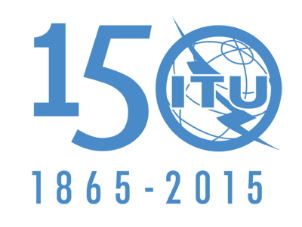 INTERNATIONAL TELECOMMUNICATION UNIONPLENARY MEETINGAddendum 11 to
Document 32-E29 September 2015Original: EnglishAsia-Pacific Telecommunity Common ProposalsAsia-Pacific Telecommunity Common ProposalsProposals for the work of the conferenceProposals for the work of the conferenceAgenda item 1.11Agenda item 1.11Allocation to servicesAllocation to servicesAllocation to servicesRegion 1Region 2Region 37 145-7 	FIXED	MOBILE	SPACE RESEARCH (Earth-to-space)	5.458  5.4597 145-7 	FIXED	MOBILE	SPACE RESEARCH (Earth-to-space)	5.458  5.4597 145-7 	FIXED	MOBILE	SPACE RESEARCH (Earth-to-space)	5.458  5.4597 -7 235		FIXED				MOBILE				SPACE RESEARCH (Earth-to-space)  5.460				5.458  5.4597 -7 235		FIXED				MOBILE				SPACE RESEARCH (Earth-to-space)  5.460				5.458  5.4597 -7 235		FIXED				MOBILE				SPACE RESEARCH (Earth-to-space)  5.460				5.458  5.4597 235-7 250					FIXED	MOBILE	5.4587 235-7 250					FIXED	MOBILE	5.4587 235-7 250					FIXED	MOBILE	5.458Transmitting space radiocommunication 
service designationTransmitting space radiocommunication 
service designationFixed-satellite,
mobile-satelliteAero-nautical mobile-satellite (R) serviceAero-nautical mobile-satellite (R) serviceFixed-
satelliteFixed-
satelliteFixed-
satelliteFixed-
satelliteFixed-
satellite pace 
operation,
space 
research pace 
operation,
space 
researchFixed-satellite,
mobile-satellite,
meteorological- satelliteFixed-satellite,
mobile-satellite,
meteorological- satelliteFixed-
satelliteFixed-
satelliteFixed-
satelliteFixed-
satelliteFixed-
satelliteFixed-
satellite  3Fixed-
satelliteFixed-
satellite  3Frequency bands (GHz)Frequency bands (GHz)2.655-2.6905.030-5.0915.030-5.0915.091-5.1505.091-5.1505.725-5.8505.725-7.0755.725-7.0757.100-7.2  57.100-7.2  57.900-8.4007.900-8.40010.7-11.710.7-11.712.5-14.812.5-14.813.75-14.315.43-15.6517.7-18.419.3-19.7Receiving terrestrial
service designationsReceiving terrestrial
service designationsFixed,
mobileAeronautical radio-
navigationAeronautical mobile (R)Aeronautical radio-
navigationAeronautical mobile (R)RadiolocationFixed, mobileFixed, mobileFixed, mobileFixed, mobileFixed, mobileFixed, mobileFixed, mobileFixed, mobileFixed, mobileFixed, mobileRadiolocation radionavigation (land only)Aeronautical radionavigationFixed, mobileFixed, mobileMethod to be usedMethod to be used§ 2.1§ 2.1, § 2.2§ 2.1, § 2.2§ 2.1§ 2.1§ 2.1§ 2.1, § 2.2§ 2.1, § 2.2§ 2.1§ 2.1§ 2.1§ 2.1§ 2.1, § 2.2§ 2.1, § 2.2§ 2.1§ 2.1, § 2.2§ 2.2Modulation at terrestrial station 1Modulation at terrestrial station 1AANANANANAN−NNTerrestrial station interference parameters and criteriap0 (%)0.010.010.0050.010.0050.010.0050.010.0050.010.0050.010.0050.005Terrestrial station interference parameters and criterian22222222222122Terrestrial station interference parameters and criteriap (%)0.0050.0050.00250.0050.00250.0050.00250.0050.00250.0050.00250.010.00250.0025Terrestrial station interference parameters and criteriaNL (dB)00000000000000Terrestrial station interference parameters and criteriaMs (dB)26  23337333733373340334012525Terrestrial station interference parameters and criteriaW (dB)00000000000000Terrestrial station parametersGx (dBi)  449  26106646464646464650505252364848Terrestrial station parametersTe (K)500  27507507507507507501 5001 1001 5001 1002 6361 1001 100Reference bandwidthB (Hz)4 × 103150 × 10337.5 × 103150 × 1031064 × 1031064 × 1031064 × 1031064 × 1031064 × 103106107106106Permissible interference powerPr( p) (dBW)
in B−140−160−157−160−143−131−103−131−103−131−103−128−98−128−98−131−113−113Frequency bandFrequency bandServices2 025-2 110 MHz5 670-5 725 MHz

5 725-5 755 MHz6(for the countries listed in No. 5.454 with respect to the countries listed in Nos. 5.453 and 5.455)
(for Region 1 with respect to the countries listed in Nos. 5.453 and 5.455)Earth-exploration-satelliteMeteorological-satelliteMobile-satelliteSpace operation5 755-5 850 MHz6(for Region 1 with respect to the countries listed in Nos. 5.453, 5.455 and 5.456)Space research5 850-7 075 MHz7 190- MHz7 900-8 400 MHz10.7-11.7 GHz6(for Region 1)12.5-12.75 GHz6(for Region 1 with respect to the countries listed in No. 5.494)12.7-12.75 GHz6 (for Region 2)12.75-13.25 GHz14.0-14.25 GHz (with respect to the countries listed in No. 5.505)14.25-14.3 GHz (with respect to the countries listed in
Nos. 5.505, 5.508 and 5.509)14.3-14.4 GHz6(for Regions 1 and 3)14.4-14.8 GHz